EPE - ALGERIE TELECOM – SPA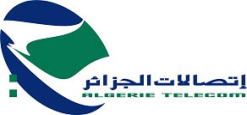 Route Nationale n° 5, Cinq Maisons, Mohammedia, Alger 16200NIF : 0002162990033049DIRECTION OPERATIONNELLE DE JIJELRoute de la Soummam - Jijel La Direction Opérationnelle de Jijel lance un Avis de consultation pour le choix de structure d’accueil pour             l’hébergement et la restauration des missionnaires d’Algérie télécom et personnel en formation au niveau de chef lieu de la wilaya de Jijel. ELIGIBILITE DES CANDIDATS:Le présent avis de consultation est adressé aux opérateurs économiques, spécialisés et qualifiés dans le domaine de l’hôtellerie et la restauration au niveau de chef lieu de la wilaya de Jijel, offrant des capacités d’accueil quantitatives et qualitatives. Les opérateurs économiques intéressés par le présent avis de consultation, peuvent retirer le cahier des charges auprès de la Direction Opérationnelle sise à Route de la Soummam, Jijel, contre paiement de la somme de          mille (1000,00) DA non remboursable, représentant les frais de documentation et de reprographie, auprès de          la banque BNA, compte bancaire N° 001006710300000135/42.PRESENTATION DES OFFRES:Les soumissionnaires doivent fournir des offres comportant:Un Dossier administratif;Une offre technique;Une offre financière;Les composantes du dossier doivent être insérés  dans des enveloppes  séparées et fermées, indiquant sur chaque enveloppe : la dénomination de l'opérateur économique, la référence et l'objet de l’avis de consultation, et sur chaque  pli correspondant : la mention  «dossier administratif», «offre technique»  et «offre financière».Les trois (03) enveloppes susmentionnées sont  insérées  dans  une  seule  enveloppe  externe fermée et anonyme, comportant les  mentions suivantes :ALGERIE TELECOM - EPE–SPADIRECTION OPERATIONNELLES DE JIJEL«AVIS DE CONSULTATION N° 05/AT/DO JIJEL/ 2019»«CHOIX DE STRUCTURE D’ACCUEIL POUR L’HEBERGEMENT ET LA RESTAURATION DES MISSIONNAIRES D’ALGERIE TELECOM ET PERSONNEL EN FORMATION AI NIVEAU DE CHEF LIEU DE L AWILAYA DE JIJEL»« À n’ouvrir que par la commission d’ouverture des plis et d’évaluation des offres »Les offres doivent être déposées à l’adresse suivante :ALGERIE TELECOM - DIRECTION OPERATIONNELLE DE JIJELAdresse : Route de la Soummam JIJELLe soumissionnaire doit obligatoirement fournir l’ensemble des pièces citées dans le cahier des charges.La date de dépôt des offres est fixée le Dixième (10ème) jour de 08h00 à 14h00 à compter de la première date de parution du présent avis de consultation dans le SITE WEB D’ALGERIE TELECOM « www.algerietelecom.dz ». Si ce jour coïncide avec  un jour férié ou un jour de repos légal, la durée de préparation des offres est prorogée jusqu’au jour ouvrable suivant. Les soumissions qui parviennent après la date de dépôt des plis ne seront pas prises en considération.Les soumissionnaires sont conviés à assister à l’ouverture des plis des offres techniques et financières, qui aura lieu en séance publique, le même jour correspondant à la date de dépôt des plis à 14h00mn à l’adresse précitée.Les candidats restent tenus par leurs offres pendant une durée de cent quatre vingt (180) jours à compter          de la date de dépôt des offres.